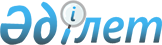 Об утверждении Инструкции по расчету ставки прибыли на регулируемую базу задействованных активов субъектов естественных монополий в области телекоммуникаций и универсальных услуг почтовой связиПриказ и.о. Министра по инвестициям и развитию Республики Казахстан от 28 января 2016 года № 105. Зарегистрирован в Министерстве юстиции Республики Казахстан 27 февраля 2016 года № 13296.
      В соответствии с подпунктом 19-17) пункта 1 статьи 8 Закона Республики Казахстан "О связи" от 5 июля 2004 года ПРИКАЗЫВАЮ:
      1. Утвердить прилагаемую Инструкцию по расчету ставки прибыли на регулируемую базу задействованных активов субъектов естественных монополий, в области телекоммуникаций и универсальных услуг почтовой связи.
      2. Комитету связи, информатизации и информации Министерства по инвестициям и развитию Республики Казахстан (Казангап Т.Б.) обеспечить:
      1) государственную регистрацию настоящего приказа в Министерстве юстиции Республики Казахстан;
      2) направление копии настоящего приказа в печатном и электронном виде на официальное опубликование в периодические печатные издания и информационно-правовую систему "Әділет", в течение десяти календарных дней после его государственной регистрации в Министерстве юстиции Республики Казахстан, а также в Республиканский центр правовой информации в течении десяти календарных дней со дня получения зарегистрированного приказа для включения в эталонный контрольный банк нормативных правовых актов Республики Казахстан;
      3) размещение настоящего приказа на интернет-ресурсе Министерства по инвестициям и развитию Республики Казахстан и на интранет-портале государственных органов;
      4) в течение десяти рабочих дней после государственной регистрации настоящего приказа в Министерстве юстиции Республики Казахстан представление в Юридический департамент Министерства по инвестициям и развитию Республики Казахстан сведений об исполнении мероприятий, предусмотренных подпунктами 1), 2) и 3) настоящего пункта.
      3. Контроль за исполнением настоящего приказа возложить на курирующего вице-министра по инвестициям и развитию Республики Казахстан.
      4. Настоящий приказ вводится в действие по истечении десяти календарных дней после дня его первого официального опубликования. Инструкция по расчету ставки прибыли
на регулируемую базу задействованных активов
субъектов естественных монополий, в области телекоммуникаций
и универсальных услуг почтовой связи Глава 1. Общие положения\
      Сноска. Заголовок главы 1 - в редакции приказа Министра цифрового развития, инноваций и аэрокосмической промышленности РК от 08.04.2021 № 119/НҚ (вводится в действие по истечении десяти календарных дней после дня его первого официального опубликования).
      1. Настоящая Инструкция по расчету ставки прибыли на регулируемую базу задействованных активов субъектов естественных монополий, в области телекоммуникаций и универсальных услуг почтовой связи (далее – Инструкция) разработана в соответствии с подпунктом 19-17) пункта 1 статьи 8 Закона Республики Казахстан "О связи".
      Сноска. Пункт 1 – в редакции приказа Министра цифрового развития, инноваций и аэрокосмической промышленности РК от 21.02.2023 № 60/НҚ (вводится в действие по истечении десяти календарных дней после дня его первого официального опубликования).


      2. Инструкция детализирует расчет ставки прибыли на регулируемую базу задействованных активов субъектов естественных монополий, в области телекоммуникаций и универсальных услуг почтовой связи.
      3. Инструкция разработана в целях обоснованного расчета и возможности получения прибыли, обеспечивающей эффективное функционирование субъектов естественных монополий в области телекоммуникаций и универсальных услуг почтовой связи (далее – субъект).
      4. Основные понятия, применяемые в настоящей Инструкции: 
      1) леверидж – величина, характеризующая соотношение заемного и собственного капитала субъекта в общей структуре финансирования, то есть доля фактически заимствованных средств в структуре всего капитала (сумма собственного и заемного капитала) с учетом произведенной последней переоценки основных средств. Уровень левериджа является величиной не менее нуля. При отрицательном значении собственного капитала субъекта, уровень левериджа принимается за величину, равную единице;
      2) регулируемая база задействованных активов – стоимость активов, находящихся в собственности или на иных законных основаниях, отражаемых в бухгалтерском балансе оператора в области телекоммуникаций и универсальных услуг почтовой связи и используемых при производстве и (или) предоставлении услуг;
      3) ставка прибыли на регулируемую базу задействованных активов – норма операционной прибыли, соответствующая стоимости капитала оператора в области телекоммуникаций и универсальных услуг почтовой связи. Глава 2. Порядок расчета ставки прибыли на регулируемую базу задействованных активов, в области телекоммуникаций и универсальных услуг почтовой связи
      Сноска. Заголовок главы 2 - в редакции приказа Министра цифрового развития, инноваций и аэрокосмической промышленности РК от 08.04.2021 № 119/НҚ (вводится в действие по истечении десяти календарных дней после дня его первого официального опубликования).
      5. Ставка прибыли на регулируемую базу задействованных активов субъекта определяется с помощью метода средневзвешенной стоимости капитала, который определяет норму дохода, которую следует выплатить за использование заемного капитала.
      Экономический смысл расчета средневзвешенной стоимости капитала состоит в расчете минимального уровня доходности (прибыльности, рентабельности) инвестиционного проекта. Ставка прибыли на регулируемую базу задействованных активов это ставка процента, по которой инвестор имеет возможность привлечь финансирование.
      6. Ставка вознаграждения на заемные средства определяется по формуле:
      rd = rf + ДП,
      где:
      rd – ставка вознаграждения на заемные средства;
      rf – безрисковая ставка, определяемая исходя из базовой ставки Национального банка, установленной в соответствии с законодательством Республики Казахстан;
      ДП (долговая премия) – долговая премия за риск по Субъекту, определяемая на основе премии на долговые обязательства, выпущенные Субъектом и находящиеся в обращении, относительно государственных ценных бумаг того же срока обращения, если выпуск долговых обязательств имел место. При этом, она определяется с учетом долговых премий за риск Субъектов, занимающихся видом деятельности в области телекоммуникаций и универсальных услуг почтовой связи и имеющих такой же кредитный рейтинг на территории Республики Казахстан.
      Сноска. Пункт 6 – в редакции приказа Министра цифрового развития, инноваций и аэрокосмической промышленности РК от 21.02.2023 № 60/НҚ (вводится в действие по истечении десяти календарных дней после дня его первого официального опубликования).


					© 2012. РГП на ПХВ «Институт законодательства и правовой информации Республики Казахстан» Министерства юстиции Республики Казахстан
				
Исполняющий обязанности
Министра по инвестициям и развитию
Республики Казахстан
Ж. КасымбекУтверждена
приказом исполняющего
обязанности Министра
по инвестициям и развитию
Республики Казахстан
от 28 января 2016 года
№ 105